INDICAÇÃO Nº                         Assunto: Solicita a notificação do proprietário para a execução de passeio público na Rua João Thomazini, no Bairro Jardim México. Conforme esclarece.                                     Senhor Presidente:                       CONSIDERANDO que atendendo à solicitação dos moradores e comerciantes do local, o terreno encontra-se com seu passeio público todo quebrado, assim podendo causar acidentes aos munícipes que passam pelo local.                                 INDICO, ao Senhor Prefeito Municipal, nos termos do Regimento Interno desta Casa de Leis, se digne determinar ao setor competente da administração as providências necessárias para a notificação do proprietário para execução de passeio público na Rua João Thomazini defronte ao número 699, no Bairro Jardim México.                        SALA DAS SESSÕES, 07 de fevereiro de 2018.                                               FERNANDO SOARES                                                       Vereador PR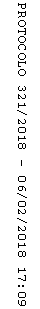 